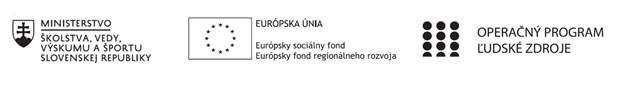 Správa o činnosti pedagogického klubu Prioritná osVzdelávanieŠpecifický cieľ1.1.1 Zvýšiť inkluzívnosť a rovnaký prístup ku kvalitnému vzdelávaniu a zlepšiť výsledky a kompetencie detí a žiakovPrijímateľSúkromná základná škola, Dneperská 1, KošiceNázov projektuNielen doučovanie ale „daco vecej“Kód projektu  ITMS2014+312011R043Názov pedagogického klubu Pedagogický klub učiteľov matematikyDátum stretnutia  pedagogického klubu07. 12. 2020Miesto stretnutia  pedagogického klubuPočítačová učebňa  SZŠ, Dneperská 1, Košice Meno koordinátora pedagogického klubuMgr. Iveta TimárováOdkaz na webové sídlo zverejnenej správywww.dneperska.sk/szsprojekt2019Manažérske zhrnutie:Anotácia: Výmena skúseností „a best practice“ z vlastnej vyučovacej hodiny zameranej na odstránenie nedostatkov vyplývajúcich z analýzy kognitívnych úrovní v riešení matematických úloh.Kľúčové slová: výchovno - vzdelávacie ciele, metódy, formy, problémové situácie v matematike, prezenčné a dištančné vzdelávanieHlavné body, témy stretnutia, zhrnutie priebehu stretnutia: Program stretnutia členov klubu matematiky:a) Úvod,  vyhodnotenie prijatých opatrení      b) Úlohy projektu  klubu matematiky:                 Identifikácia osvedčených pedagogických skúseností
             c) Diskusia             d) ZáverK bodu a)
             V úvode  stretnutia vedúca klubu  privítala  prítomných členov klubu pre matematiku 
             a oboznámila ich s naplánovanou aktivitou stretnutia.K bodu b) a c)-  prítomné členky KLUBU pre matematiku sa vzájomne informovali o aktuálnom stave 
   vyučovania matematiky na I. a II. stupni ZŠ,
   
- v rámci diskusie členky klubu poukázali na osvedčené metódy a formy práce na hodinách 
   matematiky  v prezenčnej a dištančnej forme vyučovania v danom období,

- navrhovali a diskutovali o rôznych formách preverovania vedomostí pri dištančnom 
  vzdelávaní,
- poukazovali na vytvorenie nových problémov v rámci dištančného vzdelávania a problém 
  vyučovania matematiky po návrate do škôl.K bodu d)
                V závere stretnutia vedúca klubu poďakovala  prítomným za účasť a pripomenula 
                prítomným termín ďalšieho posledného  stretnutia  KLUBU pre matematiku.                   Zasadnutie klubu ukončila manažérka projektu, Dr. Melišová, ktorá vyzdvihla prácu                  členiek klubu počas celého trvania projektu, zhodnotila ako kladný prístup k vytváraniu                 materiálov pre vzdelávanie, tak aj samotné vzdelávanie – doučovanie žiakov. Veľmi                 pozitívne ocenila aktívnu účasť členiek klubu na zasadnutiach a odborný prínos pre kolegov                 a kolegyne.
               Závery a odporúčania:Uznesenie:Členovia pedagogického klubu učiteľov matematiky: vzali na vedomie:najčastejšie problémy žiakov pri aktuálnych témach v matematike na I. a II. stupni  ZŠ, metódy a formy práce so žiakmi počas dištančného vzdelávania žiakov,formy riešenia problémov so žiakmi pri preverovaní vedomostí. Klub matematiky ukladá jej členom:             a) stručne zhodnotiť fungovanie Klubu pre matematiku a osobný prínos zo stretnutíVypracoval (meno, priezvisko)Iveta TimárováDátum07. 12. 2020PodpisSchválil (meno, priezvisko)Miriam Melišová-ČugováDátum29.12.2020Podpis